CAPITAL PROJECTS AND 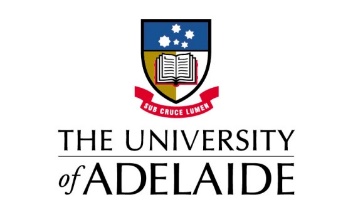 FACILITIES MANAGEMENT INFRASTRUCTUREOPERATIONS AND MAINTENANCE MANUALAPRIL 2023COMBINED CONTRACTOR / ARCHITECTURAL MANUALSProject Name:  i.e. Aconex project nameProject Description: Provide a brief description and location Combined Contentsi.	Document Control Resourcesii.	Document Approval, Use and Revision Historyiii.	Document Guideiv.	Applicable Manuals1	Contractor Manual2	Architectural Manual2.2	Enclosure2.3	Interior2.4	FinishesDocument Control ResourcesRoles and responsibilitiesInsert ‘Applicable’ or ‘Not Applicable’ for Stakeholders involved in the consolidation/review process.Document Approval, Use and Revision HistorySample table format as follows:Note:This section should only present (3) three review types as per the “Post-Construction Documentation – O&M Manual Review Matrix”, i.e.:50% Review;95% Review for PC Endorsement;100% Review; and Issued for Archiving.Document GuideThis template is based upon the Natspec guidelines and reference the University of Adelaide’s Design Standards throughout this document. Refer to ‘National section Matrix’ for further information relating to the Natspec structure.Should a section not be applicable to this trade discipline, place ‘Not Applicable’ in the respective section.Exclude all irrelevant matter within this template.Applicable ManualsPlease state which manuals will be submitted for this project by stating ‘Applicable’ or ‘Not Applicable’.							CAPITAL PROJECTS AND FACILITIES MANAGEMENT INFRASTRUCTUREOPERATIONS AND MAINTENACE MANUALAPRIL 2023 Contractor ManualProject Name:  i.e. Aconex project nameProject Description: Single paragraphContents1  Contractor Manual1.1.1  Project Description1.1.2  Directory of Contacts1.1.3  Certificates and Forms1.1.4  Warranties1.1.5  Training Plans and Records1.1.6  User Guides1.1.7  Essential Safety Provisions1.1.8  Occupational Health and Safety / Hazardous Materials1.1.9  Document Register Project DescriptionProvide a full description of the project including but not limited to the following:Overall scope of worksListing of the trades Project stagesProject commencement and completion datesAny work which may have been completed by others (i.e. works completed by others and not the Contractor)
 Directory of Contacts Provide in table format a combined contact list which includes Contractors, Consultants, UoA Project Manager and each specific trade discipline listed in this manual. Contact details to be provided in order as follows: Company NameContact Name (Representative)Company PositionContact Number (Representative)Company AddressCompany Email AddressAfter-Hours Contact NameContact NumberSample table format as follows:Certificates and FormsThis section is separated into (3) subsections as follows:University Legal Compliance and Statutory Authorities Essential Safety ProvisionsUniversityProvide copies of the ‘Certification of Compliance with UoA Design Standards and Project Brief’ signed at the following stages of the project:Concept Design Phase; Detailed Design (Design Development) Phase; 50% Complete Contract Documentation Phase; 100% Complete Contract Documentation Phase; Project Hand-Over Phase; andDepartures SchedulePlease state below if a specific Certification of Compliance is ‘Applicable’ or ‘Not Applicable’ to this section for this project.Provide copies of the application to depart from the Standards, in writing which is to include the following as a minimum:Reference to the Standard clause under considerationDetails of the departure and alternative proposalImpact of that departure on:Compliance with the Project/ Return Brief;Project capital budget; andOperating budgetSample table format as follows:Note:Where applicable, include copies of certification in order as listed above.Legal Compliance and Statutory AuthoritiesProvide signed copies of all Legal Compliance and Statutory Certification including but not limited to the following:Certificate of Occupancy [Schedule 19 of the Development Act 1993 and Development Regulations 2008]; andStatement of Compliance – Builder’s Statement [Schedule 19A of the Development Act 1993 and Development Regulations 2008];Please state below if a specific Certificate is ‘Applicable’ or ‘Not Applicable’ to this section for this project.Sample table format as follows:Note:Where applicable, include copies of certificates in order as listed above.Refer to SA Development Act and Ministers Specification for further information.Essential Safety ProvisionsProvide signed copies of all Essential Safety Provisions certificates and forms including but not limited to the following:Schedule of Essential Safety Provisions [Form 1, Schedule 16 of the Development Regulations]; Certificate of compliance with Essential Safety Provisions [Form 2, Schedule 16 of the Development Regulations]; andCertificate of compliance with maintenance procedures [Form 3, Schedule 16 of the Development Regulations]Please state below if a specific Certificate and/or form is ‘Applicable’ or ‘Not Applicable’ to this section for this project.Sample table format as follows:Note:Where applicable, include copies of certificates in order as listed above.Refer to SA Development Act and Ministers Specification for further information.Refer to Minister’s Specification SA76 for further information.Alternative Solutions needs to be added (and SAFMS approval). WarrantiesProvide in table format a combined warranties schedule for each trade discipline listing all Warranty periods including but not limited to:Manufactures Warranties;Installation Warranties; Material Warranties;Defects Liability Warranties; andAssignment of warrantiesSample table format as follows:Note: Copies of warranties for each trade discipline are to be included in this section.Confirmation that warranties have been assigned to the University of Adelaide.Warranties commence from the date of practical completion (identify any departures where warranties do not commence from date of practical completion).Should a warranty not apply insert ‘Not Applicable’.Warranty expiry dates to be included in Asset Register (refer to section 2.2.3, 3.2.3 and 4.2.3). Mark each product data sheet to clearly identify the specific products and components used in the installation and the data applicable.Product information to be inserted in order as listed in table provided below.Sample table format as follows:Training Plans and Records The contractor is to provide full details of training provided to end users including copies of documentation issued (e.g. presentations and attendance records).User GuidesWhen required, the UoA Project Manager is to provide a user guide for end user training. Refer to documentation standard for further information.Essential Safety Provisions The Contractor is to provide the following:Evidence that maintenance and testing of all Essential Safety Provisions (ESP) has been carried out in accordance with Ministers Specification SA76.A signed statement of compliance (by a suitable company representative).A schedule of maintenance of all ESP’s to be maintained during Defects Liability Period (DLP) including how the program will be managed, details of administration, record keeping and sign-offs.Note: The Contractor must provide item 3 (2) two months prior to Practical Completion for review and approval by the University of Adelaide.Occupational Health and Safety / Hazardous MaterialsThe Contractor is to provide the following:A copy of Safety in Design registerA copy of Safety in Construction (Risk Assessment) registerCopies of Asbestos clearance certificatesSafe Operating Procedures (SOP) that have been developed during the project delivery process (to be produced by Faculties)Document RegisterProvide a combined document register including As-Built drawings, Specifications, Space Charging base floor plans in table format including the following necessary components as follows:Document NumberDocument Name/TitleDiscipline (i.e. Architectural, Electrical etc.)Document Author (i.e. Builder name, Consultant name etc.)Revision Revision Date Sample table format as follows:Note:Documents to be submitted separately with the Manual in both pdf and dwg format.If a ‘full’ document register is provided (all disciplines etc) then clearly identify the documents relevant to the manual.Provide a separate table similar to the above sample table for shop drawings/manufacturers’ drawings separating the project specific documentation from generic.The Document Register table is to be recorded in this section only.Documents listed will only be reviewed and endorsed and labelled “As Built”/”as Constructed”/”Record Set”).CAPITAL PROJECTS AND FACILITIES MANAGEMENT INFRASTRUCTUREOPERATIONS AND MAINTENACE MANUALAPRIL 2023Architectural ManualProject Name:  i.e. Aconex project nameProject Description: Single paragraphContents2  Architectural Manual2.1.1  Schedule of Finishes2.1.2  Schedule of Furniture, Fixtures and Equipment2.1.3  Key Schedule2.2  Enclosure2.2.1  Description of the Installation2.2.2  Directory of Contacts2.2.3  Asset Register2.2.4  Defects Liability Period (DLP) Maintenance Schedule2.2.5  Care and Maintenance Instructions2.2.6  Essential Services Provisions2.2.7  Certificates and Warranties2.2.8  Installation, Dismantling and Technical (Performance) Data2.2.9  Operating Instructions2.2.10  As-Built Drawings2.2.11  Commissioning and Testing Data2.2.12  Tools and Testing Equipment2.2.13  Spares and Consumables2.2.14  Imported Equipment2.3  Interior2.3.1  Description of the Installation2.3.2  Directory of Contacts2.3.3  Asset Register2.3.4  Defects Liability Period (DLP) Maintenance Schedule2.3.5  Care and Maintenance Instructions2.3.6  Essential Services Provisions2.3.7  Certificates and Warranties2.3.8  Installation, Dismantling and Technical (Performance) Data2.3.9  Operating Instructions2.3.10  As-Built Drawings2.3.11  Commissioning and Testing Data2.3.12  Specialist Tools and Testing Equipment2.3.13  Spares and Consumables2.3.14  Imported Equipment2.4  Finishes2.4.1  Description of the Installation2.4.2  Directory of Contacts2.4.3  Asset Register2.4.4  Defects Liability Period (DLP) Maintenance Schedule2.4.5  Care and Maintenance Instructions2.4.6  Essential Services Provisions2.4.7  Certificates and Warranties2.4.8  Installation, Dismantling and Technical (Performance) Data2.4.9  Operating Instructions2.4.10  As-Built Drawings2.4.11  Commissioning and Testing Data2.4.12  Tools and Testing Equipment2.4.13  Spares and Consumables2.4.14  Imported Equipment Schedule of FinishesThis section is expected to contain:Schedules (As-Built drawings) for floor, wall and ceiling finishes (preferably in table format) with details of location, type, colour, supplier and/or manufacturer. Sample table format as follows:Note:Provide written confirmation by Consultant that schedules are As-Builts. Schedule of Furniture, Fixtures and EquipmentThis section is expected to contain:Schedules (As-Built drawings) for furniture, fixtures and equipment (preferably in table format) with details of item, description, lead time, warranty, colour/finish, supplier and/or manufacturer. Sample table format as follows:Note:Provide written confirmation by Consultant that schedules are As-Builts.Key Schedule This section is expected to contain:A register in table format including each lock type, lock number, key type and key number for reordering in table format including the following necessary components as follows:Item NumberBuilding NameLevel NumberRoom NumberKey TypeKey ReferenceNumber of KeysSample table format as follows:Note: Transmittal of key handover including both signatories from Contractor and UoA Project Manager to be included in this section.EnclosurePlease refer below for discipline types which relate to this section of the manual.Tanking and damp-proofing RoofingCladdingDoors and Windows GlassInsulationNote:Documents associated with sections 2.2.1, 2.2.2, 2.2.3 and 2.2.4 are to be combined documents which incorporate all trade disciplines within the (1) one sub-heading.Documents associated with sections 2.2.5 to 2.2.14 are to be provided and separated by each trade type in the order as listed above.Separate documents provided within the sections listed in note 2 above are to be separated by each section by each trade discipline by a cover page.State in the table above if a trade discipline is ‘Applicable’ or ‘Not Applicable’ for this project.Description of the InstallationProvide a full description of the project including but not limited to the following:Overall scope of worksProject Specific Location i.e. UniSpace referenceListing of the tradesProject stagesProject commencement and completion datesAny work which may have been completed by others (i.e. works completed by others and not the Contractor)Directory of ContactsProvide in table format a combined contact list which includes Contractors, Consultants, UoA Project Manager and this trade discipline. Contact details to be provided in order as follows: Company NameContact Name (Representative)Company PositionContact Number (Representative)Company AddressCompany Email AddressAfter-Hours Contact NameContact NumberSample table format as follows:Asset Register This may not be applicable. Please confirm with the University of Adelaide Project Manager. Defects Liability Period (DLP) Maintenance ScheduleThe Contractor is required to provide a combined maintenance schedule in a spreadsheet, provided by the University. Provide maintenance schedule (2) two months prior to Practical Completion.Sample table format as follows:Note: Refer to DLP Scheduling procedure provided by the University of Adelaide.Schedule to identify all items that have an ESP function (where applicable).Provide completed DLP Maintenance Schedule in conjunction with the Asset Register.Contractor to complete all columns of the DLP maintenance schedule template with exception for column C which will be completed by the University of Adelaide.The Contractor must provide maintenance schedule (2) two months prior to Practical Completion.Care and Maintenance InstructionsThe Contractor is to provide all details for care and maintenance instructions for this trade discipline as recommended by manufacturers/suppliers. These shall include but not limited to the following:Step by step procedures for safe trouble shooting, maintenance and repair Cleaning and maintenance instructionsNote:Contactor contact details are to be recorded in Section 2.2.2.The Contractor must provide care and maintenance instructions (2) two months prior to Practical Completion. Mark each product data sheet to clearly identify the specific products and components used in the installation and the data applicable.Product information to be inserted in order as listed in table provided below.Sample table format as follows:Essential Services ProvisionsThe Contractor is to provide the following:Evidence that maintenance and testing of all Essential Safety Provisions (ESP) has been carried out in accordance with Ministers Specification SA76A signed statement of compliance (by a suitable company representative)A schedule of maintenance of all ESP’s to be maintained during Defects Liability Period (DLP) including how the program will be managed, details of administration, record keeping and sign-offsProvide a consolidated summary of all fire control functionality and methodology (this information supports the development of the overarching fire matrix)Provide details identifying all ESP interconnection, zoning and functionalityNote: The Contractor must provide item 2.2.6 (2) two months prior to Practical Completion for review and approval by the University of Adelaide.Certificates and WarrantiesIn this section provide:A list of warranties that are included including all contact details of suppliers contractors.A combined warranties schedule for each trade discipline in table format similar to the example table provided below.Signed documents assigning the warranties to the University of Adelaide. (Commencing upon date of Practical Completion).Warranty period sample table:Note: Copies of warranties for each trade discipline are to be included in this section.Confirmation that warranties have been assigned to the University of Adelaide.Warranties commence from the date of practical completion (identify any departures where warranties do not commence from date of practical completion).Should a warranty not apply insert ‘Not Applicable’.Warranty expiry dates to be included in Asset Register (refer to section 2.2.3). Mark each product data sheet to clearly identify the specific products and components used in the installation and the data applicable.Product information to be inserted in order as listed in table provided below.Sample table format as follows:Installation, Dismantling and Technical (Performance) DataThe Contractor is to provide full details of installation, dismantling and reassembly instructions including manufacturer’s technical (performance) literature that includes a description of the functionality and mode of operation of each system provided for this trade discipline including but not limited to: Equipment brochuresSpecificationsData sheetsDrawingsNote:All installations must be carried out in accordance with manufacturer specifications and data sheets to ensure product performance over its intended life and so as not to invalidate any warranties.Mark each product data sheet to clearly identify the specific products and components used in the installation and the data applicable.Product information to be inserted in order as listed in table provided below.Sample table format as follows:Operating InstructionsThe Contractor is to provide operating instruction of each system provided for the trades listed above including but not limited to: Safe starting, operating and shutting-down procedures for the equipment installedControl sequences and flow diagrams for the systems installed (where applicable)Fire mode interconnection and operation Legends for colour-coded services (where applicable)Note:Mark each product data sheet to clearly identify the specific products and components used in the installation and the data applicable.Product information to be inserted in order as listed in table provided below.Sample table format as follows:As-Built DrawingsThe Contractor (in conjunction with the Consultant) are to provide ‘as built’ drawings reflecting all changes made in the specifications and working drawings during the construction process, showing the exact dimensions, geometry, and location of all elements of the work completed under the contract.Note:Documents to be submitted separately with the Manual in both pdf and dwg format.Expectation - drawings are transmitted via Aconex. Provide Aconex transmittal reference numbers.Provide other related documents not included in the body of the manual (exception being the asset register).Identify measurement points used to achieve commissioning data.All drawings to include legends/keys/schedules where applicable.Commissioning and Testing DataThe Contractor is to provide commissioning and testing records for each system and component for the trade disciplines listed above.Note:All records must be witnessed and verified by the UoA Project Manager in consultation with the Consultant and/or Designer.Schedules of the parameter settings of each protective device (Including fixed and adjustable circuit breakers, protective relays, adjustable photoelectric switches, pressure switches, and any other control and monitoring device, as established during commissioning and maintenance). Mark each product data sheet to clearly identify the specific products and components used in the installation and the data applicable.Information to be inserted in order as listed in table provided below.Sample table format as follows:Specialist Tools and Testing EquipmentThis section is expected to contain:A combined tools and testing equipment register in table format used for the operation, maintenance and dismantling or assembly of the plant and equipment for each system including the following necessary components as follows:Building NameLevel NumberRoom NumberTool TypeTool ReferenceNumber of ToolsSample table format as follows:Note:This applies to special, non-generic tools and instruments that are not commercially available for the operation, maintenance and dismantling or assembly of the plant and equipment.Provide a register/transmittal of handover of tools including both signatories from Builder and UoA.Should a section not apply insert ‘Not Applicable’.Spares and ConsumablesThis section is expected to contain:The Contractor is to provide a combined spares, special tools register and portable indicating instruments in table format which are used for the operation, maintenance, dismantling or assembly of plant and equipment: Include the following necessary components as follows:Manufacturers NameManufacturers AddressManufacturers Contact NumberCatalogue NumberName of Local DistributorAddress of Local DistributerExpected Replacement FrequencyStorage of Spares Number of Spares Sample table format as follows:Note:Provide a register/transmittal of handover of tools including both signatories from Builder and UoA.Should a section not apply insert ‘Not Applicable’.Imported EquipmentThis section is expected to contain:The Contractor is to provide in table format a combined list of imported equipment including type, cost, country of origin and importer details.Sample table format as follows:Note:Details of any specialized equipment and/or materials which may be subject to procurement risk.Should a section not apply insert ‘Not Applicable’.InteriorPlease refer below for discipline types which relate to this section of the manual.LiningsPartitionsCeilingsAccess FloorsFixturesFurniture and FurnishingsSigns and FeaturesNote:Documents associated with sections 2.3.1, 2.3.2, 2.3.3 and 2.3.4 are to be combined documents which incorporate all trade disciplines within the (1) one sub-heading.Documents associated with sections 2.3.5 to 2.3.14 are to be provided and separated by each trade type in the order as listed above.Separate documents provided within the sections listed in note 2 above are to be separated by each section by each trade discipline by a cover page.State in the table above if a trade discipline is ‘Applicable’ or ‘Not Applicable’ for this project.Description of the InstallationProvide a full description of the project including but not limited to the following:Overall scope of worksProject Specific Location i.e. UniSpace referenceListing of the tradesProject stagesProject commencement and completion datesAny work which may have been completed by others (i.e. works completed by others and not the Contractor)
Directory of ContactsProvide in table format a combined contact list which includes Contractors, Consultants, UoA Project Manager and this trade discipline. Contact details to be provided in order as follows: Company NameContact Name (Representative)Company PositionContact Number (Representative)Company AddressCompany Email AddressAfter-Hours Contact NameContact NumberSample table format as follows:Asset Register This may not be applicable. Please confirm with the University of Adelaide Project Manager. Defects Liability Period (DLP) Maintenance ScheduleThe Contractor is required to provide a combined maintenance schedule in a spreadsheet, provided by the University. Provide maintenance schedule (2) two months prior to Practical Completion.Sample table format as follows:Note: Refer to DLP Scheduling procedure provided by the University of Adelaide.Schedule to identify all items that have an ESP function (where applicable).Provide completed DLP Maintenance Schedule in conjunction with the Asset Register.Contractor to complete all columns of the DLP maintenance schedule template with exception for column C which will be completed by the University of Adelaide.The Contractor must provide maintenance schedule (2) two months prior to Practical Completion.Care and Maintenance InstructionsThe Contractor is to provide all details for care and maintenance instructions for this trade discipline as recommended by manufacturers/suppliers. These shall include but not limited to the following:Step by step procedures for safe trouble shooting, maintenance and repair Cleaning and maintenance instructionsNote:Contactor contact details are to be recorded in Section 2.3.2.The Contractor must provide care and maintenance instructions (2) two months prior to Practical Completion. Mark each product data sheet to clearly identify the specific products and components used in the installation and the data applicable.Product information to be inserted in order as listed in table provided below.Sample table format as follows:Essential Services ProvisionsThe Contractor is to provide the following:Evidence that maintenance and testing of all Essential Safety Provisions (ESP) has been carried out in accordance with Ministers Specification SA76A signed statement of compliance (by a suitable company representative)A schedule of maintenance of all ESP’s to be maintained during Defects Liability Period (DLP) including how the program will be managed, details of administration, record keeping and sign-offsProvide a consolidated summary of all fire control functionality and methodology (this information supports the development of the overarching fire matrix)Provide details identifying all ESP interconnection, zoning and functionalityNote: The Contractor must provide item 2.3.6 (2) two months prior to Practical Completion for review and approval by the University of Adelaide.Certificates and WarrantiesIn this section provide:A list of warranties that are included including all contact details of suppliers contractorsA combined warranties schedule for each trade discipline in table format similar to the example table provided belowSigned documents assigning the warranties to the University of Adelaide. (Commencing upon date of Practical Completion)Warranty period sample table:Note: Copies of warranties for each trade discipline are to be included in this section.Confirmation that warranties have been assigned to the University of Adelaide.Warranties commence from the date of practical completion (identify any departures where warranties do not commence from date of practical completion).Should a warranty not apply insert ‘Not Applicable’.Warranty expiry dates to be included in Asset Register (refer to section 2.3.3). Mark each product data sheet to clearly identify the specific products and components used in the installation and the data applicable.Product information to be inserted in order as listed in table provided below.Sample table format as follows:Installation, Dismantling and Technical (Performance) DataThe Contractor is to provide full details of installation, dismantling and reassembly instructions including manufacturer’s technical (performance) literature that includes a description of the functionality and mode of operation of each system provided for this trade discipline including but not limited to: Equipment brochuresSpecificationsData sheetsDrawingsNote:All installations must be carried out in accordance with manufacturer specifications and data sheets to ensure product performance over its intended life and so as not to invalidate any warranties.Mark each product data sheet to clearly identify the specific products and components used in the installation and the data applicable.Product information to be inserted in order as listed in table provided below.Sample table format as follows:Operating InstructionsThe Contractor is to provide operating instruction of each system provided for the trades listed above including but not limited to: Safe starting, operating and shutting-down procedures for the equipment installedControl sequences and flow diagrams for the systems installed (where applicable)Fire mode interconnection and operation Legends for colour-coded services (where applicable)Note:Mark each product data sheet to clearly identify the specific products and components used in the installation and the data applicable.Product information to be inserted in order as listed in table provided below.Sample table format as follows:As-Built DrawingsThe Contractor (in conjunction with the Consultant) are to provide ‘as built’ drawings reflecting all changes made in the specifications and working drawings during the construction process, showing the exact dimensions, geometry, and location of all elements of the work completed under the contract.Note:Documents to be submitted separately with the Manual in both pdf and dwg format.Expectation - drawings are transmitted via Aconex. Provide Aconex transmittal reference numbers.Provide other related documents not included in the body of the manual (exception being the asset register).Identify measurement points used to achieve commissioning data.All drawings to include legends/keys/schedules where applicable.Commissioning and Testing DataThe Contractor is to provide commissioning and testing records for each system and component for the trade disciplines listed above.Note:All records must be witnessed and verified by the UoA Project Manager in consultation with the Consultant and/or Designer.Schedules of the parameter settings of each protective device (Including fixed and adjustable circuit breakers, protective relays, adjustable photoelectric switches, pressure switches, and any other control and monitoring device, as established during commissioning and maintenance). Mark each product data sheet to clearly identify the specific products and components used in the installation and the data applicable.Information to be inserted in order as listed in table provided below.Sample table format as follows: Specialist Tools and Testing EquipmentThis section is expected to contain:A combined tools and testing equipment register in table format used for the operation, maintenance and dismantling or assembly of the plant and equipment for each system including the following necessary components as follows:Building NameLevel NumberRoom NumberTool TypeTool ReferenceNumber of ToolsSample table format as follows:Note:This applies to special, non-generic tools and instruments that are not commercially available for the operation, maintenance and dismantling or assembly of the plant and equipment.Provide a register/transmittal of handover of tools including both signatories from Builder and UoA.Should a section not apply insert ‘Not Applicable’.Spares and ConsumablesThis section is expected to contain:The Contractor is to provide a combined spares, special tools register and portable indicating instruments in table format which are used for the operation, maintenance, dismantling or assembly of plant and equipment: Include the following necessary components as follows:Manufacturers NameManufacturers AddressManufacturers Contact NumberCatalogue NumberName of Local DistributorAddress of Local DistributerExpected Replacement FrequencyStorage of Spares Number of Spares Sample table format as follows:Note:Provide a register/transmittal of handover of tools including both signatories from Builder and UoA.Should a section not apply insert ‘Not Applicable’.Imported EquipmentThis section is expected to contain:The Contractor is to provide in table format a combined list of imported equipment including type, cost, and country of origin and importer details.Sample table format as follows:Note:Details of any specialized equipment and/or materials which may be subject to procurement risk.Should a section not apply insert ‘Not Applicable’.FinishesPlease refer below for discipline types which relate to this section of the manual.Troweled and Sprayed CoatingsWet AreasTilingWall SurfacingFloor SurfacingPaintingNote:Documents associated with sections 2.4.1, 2.4.2, 2.4.3 and 2.4.4 are to be combined documents which incorporate all trade disciplines within the (1) one sub-heading.Documents associated with sections 2.4.5 to 2.4.14 are to be provided and separated by each trade type in the order as listed above.Separate documents provided within the sections listed in note 2 above are to be separated by each section by each trade discipline by a cover page.State in the table above if a trade discipline is ‘Applicable’ or ‘Not Applicable’ for this project.Description of the InstallationProvide a full description of the project including but not limited to the following:Overall scope of worksListing of the tradesProject stagesProject commencement and completion datesAny work which may have been completed by others (i.e. works completed by others and not the Contractor)
Directory of ContactsProvide in table format a combined contact list which includes Contractors, Consultants, UoA Project Manager and the trade disciplines listed above. Contact details to be provided in order as follows: Company NameContact Name (Representative)Company PositionContact Number (Representative)Company AddressCompany Email AddressAfter-Hours Contact NameContact NumberSample table format as follows:Asset Register This may not be applicable. Please confirm with the University of Adelaide Project Manager.Defects Liability Period (DLP) Maintenance ScheduleThe Contractor is required to provide a combined maintenance schedule in a spreadsheet, provided by the University. Provide maintenance schedule (2) two months prior to Practical Completion.Sample table format as follows:Note: Refer to DLP Scheduling procedure provided by the University of Adelaide.Schedule to identify all items that have an ESP function (where applicable).Provide completed DLP Maintenance Schedule in conjunction with the Asset Register.Contractor to complete all columns of the DLP maintenance schedule template with exception for column C which will be completed by the University of Adelaide.The Contractor must provide maintenance schedule (2) two months prior to Practical Completion.Care and Maintenance InstructionsThe Contractor is to provide all details for care and maintenance instructions for this trade discipline as recommended by manufacturers/suppliers. These shall include but not limited to the following:Step by step procedures for safe trouble shooting, maintenance and repair Cleaning and maintenance instructionsNote:Contactor contact details are to be recorded in Section 2.4.2.The Contractor must provide care and maintenance instructions (2) two months prior to Practical Completion.Mark each product data sheet to clearly identify the specific products and components used in the installation and the data applicable.Product information to be inserted in order as listed in table provided below.Sample table format as follows:Essential Services ProvisionsThe Contractor is to provide the following:Evidence that maintenance and testing of all Essential Safety Provisions (ESP) has been carried out in accordance with Ministers Specification SA76A signed statement of compliance (by a suitable company representative)A schedule of maintenance of all ESP’s to be maintained during Defects Liability Period (DLP) including how the program will be managed, details of administration, record keeping and sign-offsProvide a consolidated summary of all fire control functionality and methodology (this information supports the development of the overarching fire matrix)Provide details identifying all ESP interconnection, zoning and functionalityNote: The Contractor must provide item 2.4.6 (2) two months prior to Practical Completion for review and approval by the University of Adelaide.Certificates and WarrantiesIn this section provide:A list of warranties that are included including all contact details of suppliers contractorsA combined warranties schedule for each trade discipline in table format similar to the example table provided belowSigned documents assigning the warranties to the University of Adelaide. (Commencing upon date of Practical Completion)Warranty period sample table:Note: Copies of warranties for each trade discipline are to be included in this section.Confirmation that warranties have been assigned to the University of Adelaide.Warranties commence from the date of practical completion (identify any departures where warranties do not commence from date of practical completion).Should a warranty not apply insert ‘Not Applicable’.Warranty expiry dates to be included in Asset Register (refer to section 2.4.3). Mark each product data sheet to clearly identify the specific products and components used in the installation and the data applicable.Product information to be inserted in order as listed in table provided below.Sample table format as follows:Installation, Dismantling and Technical (Performance) DataThe Contractor is to provide full details of installation, dismantling and reassembly instructions including manufacturer’s technical (performance) literature that includes a description of the functionality and mode of operation of each system provided for this trade discipline including but not limited to: Equipment brochuresSpecificationsData sheetsDrawingsNote:All installations must be carried out in accordance with manufacturer specifications and data sheets to ensure product performance over its intended life and so as not to invalidate any warranties.Mark each product data sheet to clearly identify the specific products and components used in the installation and the data applicable.Product information to be inserted in order as listed in table provided below.Sample table format as follows:Operating InstructionsThe Contractor is to provide operating instruction of each system provided for the trade disciplines listed above including but not limited to: Safe starting, operating and shutting-down procedures for the equipment installedControl sequences and flow diagrams for the systems installed (where applicable)Fire mode interconnection and operation Legends for colour-coded services (where applicable)Note:Mark each product data sheet to clearly identify the specific products and components used in the installation and the data applicable.Product information to be inserted in order as listed in table provided below.Sample table format as follows:As-Built DrawingsThe Contractor (in conjunction with the Consultant) are to provide ‘as built’ drawings reflecting all changes made in the specifications and working drawings during the construction process, showing the exact dimensions, geometry, and location of all elements of the work completed under the contract.Note:Documents to be submitted separately with the Manual in both pdf and dwg format.Expectation - drawings are transmitted via Aconex. Provide Aconex transmittal reference numbers.Provide other related documents not included in the body of the manual (exception being the asset register).Identify measurement points used to achieve commissioning data.All drawings to include legends/keys/schedules where applicable.Commissioning and Testing DataThe Contractor is to provide commissioning and testing records for each system and component for this trade discipline.Note:All records must be witnessed and verified by the UoA Project Manager in consultation with the Consultant and/or Designer.Schedules of the parameter settings of each protective device (Including fixed and adjustable circuit breakers, protective relays, adjustable photoelectric switches, pressure switches, and any other control and monitoring device, as established during commissioning and maintenance). Mark each product data sheet to clearly identify the specific products and components used in the installation and the data applicable.Information to be inserted in order as listed in table provided below.Sample table format as follows:Specialist Tools and Testing EquipmentThis section is expected to contain:A combined tools and testing equipment register in table format used for the operation, maintenance and dismantling or assembly of the plant and equipment for each system including the following necessary components as follows:Building NameLevel NumberRoom NumberTool TypeTool ReferenceNumber of ToolsSample table format as follows:Note:This applies to special, non-generic tools and instruments that are not commercially available for the operation, maintenance and dismantling or assembly of the plant and equipment.Provide a register/transmittal of handover of tools including both signatories from Builder and UoA.Should a section not apply insert ‘Not Applicable’.Spares and ConsumablesThe Contractor is to provide a combined spares, special tools register and portable indicating instruments in table format which are used for the operation, maintenance, dismantling or assembly of plant and equipment: Include the following necessary components as follows:Manufacturers NameManufacturers AddressManufacturers Contact NumberCatalogue NumberName of Local DistributorAddress of Local DistributerExpected Replacement FrequencyStorage of Spares Number of Spares Sample table format as follows:Note:Provide a register/transmittal of handover of tools including both signatories from Builder and UoA.Should a section not apply insert ‘Not Applicable’.Imported EquipmentThe Contractor is to provide in table format a combined list of imported equipment including type, cost, and country of origin and importer details.Sample table format as follows:Note:Details of any specialized equipment and/or materials which may be subject to procurement risk.Should a section not apply insert ‘Not Applicable’.UoA Project Number:UoA Project Building Name(s):UoA Project Location/Address:UoA Building Number:UoA Project Manager:Consultant:Architect:Contractor:Practical Completion Date:CompanyRolePerson(s) or Position(s)Applicable/Not ApplicableDocument ControllerDocument ControllerXXXX[The same person on each document]Document Owner/ApproverDocument Owner/ApproverDirector Capital Project Delivery and Facilities Management[Contractor]Document Originator[Title][Consultant]Document Reviewer[Title]University of AdelaideDocument ReviewerProject ManagerUniversity of AdelaideDocument ReviewerSenior Technical OfficerUniversity of AdelaideDocument ReviewerFacility Manager North Terrace (High Priority)University of AdelaideDocument ReviewerFacility Manager North Terrace (Medium Priority)University of AdelaideDocument ReviewerFacility Manager North Terrace (Low Priority & Support)University of AdelaideDocument ReviewerFacility Manager North Terrace (Soft Services)University of AdelaideDocument ReviewerFacility Manager Roseworthy CampusUniversity of AdelaideDocument ReviewerFacility Manager Waite CampusUniversity of AdelaideDocument ReviewerSenior Space Data CoordinatorUniversity of AdelaideDocument ReviewerMaintenance Scheduling OfficerVolumeVersionDateReasonCompanyIssued by (inc. Position)Issued to (inc. Position)Comments[Example: No. of Volume][Example: Revision Letter or Number][Example: Date of Revision i.e. 2020-02-02][Example: Amendment, Review, Transmitted, etc.][Example: Company Name][XXXX [Name]XXXX [Title]][XXXX [Name]XXXX [Title]][Example: DRAFT Manual Issued to UoA PM for review]Etc.Etc.Etc.Etc.Etc.Etc.Etc.Etc.VolumeVersionDateReasonCompanyIssued by (inc. Position)Issued to (inc. Position)Comments112022-05-1850% review ABC Builder[Name]XXXX [Title]XXXX[Name]XXXX [Title]XXXX50% submission sent to UoA for review122022-05-2550% review UoA [Name]XXXX [Title]XXXX[Name]XXXX [Title]XXXX50% UoA review received with comments 122022-06-0895% reviewABC Builder[Name]XXXX [Title]XXXX[Name]XXXX [Title]XXXX95% submission sent to UoA for review122022-06-1595% review UoA[Name]XXXX [Title]XXXX[Name]XXXX [Title]XXXX95% UoA review received with comments132022-05-29100% reviewABC Builder[Name]XXXX [Title]XXXX[Name]XXXX [Title]XXXX100% submission sent to UoA for review132022-07-06100% reviewUoA[Name]XXXX [Title]XXXX[Name]XXXX [Title]XXXXUoA endorsed 100% documentation package142022-077-07Issued for ArchivingABC Builder[Name]XXXX [Title]XXXX[Name]XXXX [Title]XXXXSent to UoA for archivingVolume NumberManual TypeApplicable/Not Applicable1 & 2Combined Contractor / Architectural Manual 3Communications Manual4Electrical Manual 5Fire Manual 6Hydraulic Manual 7Mechanical Manual8Security Manual9Structural Manual10Combined Site, Urban, Structural & Open Spaces Manual11Combined Small Projects ManualNot Applicable (Unless approved)UoA Project Number:UoA Project Building Name(s):UoA Project Location/Address:UoA Building Number:UoA Project Manager:UoA Project Number:Consultant:Architect:Contractor:Practical Completion Date:Design Standard reference: Volume K: ‘Project Description’Trade DisciplineCompany NameContact Name (Representative)Contact Number (Representative)Company AddressCompany Email AddressAfter-Hours Contact Name and Contact NumberContractorConsultantUoA Project ManagerTrade DisciplineEtc.Design Standard reference: Volume K: ‘Directory of Contacts’PhaseApplicable/Not ApplicableConsultant Name & DateConcept Design Detailed Design (Design Development) 50% Complete Contract Documentation 100% Complete Contract Documentation Project Hand-Over Departures Schedule Design Standard references: Volume K:‘Certification of Compliance’Schedule 4 ‘Certification of Compliance with UoA Design Standards and Project Brief’ template‘Departures’Legal Compliance and Statutory Authorities Certification TypeApplicable/Not ApplicableDevelopment ApprovalCertificate of OccupancyBuilder’s StatementDesign Standard references: Volume K:Australian Standards and Codes of Practice‘DA, Form 2’s, Builders Statement’Schedule 4.12 ‘Post-construction documentation’Schedule 4.13 ‘As- built documentation checklist’Legal Compliance and Statutory Authorities Certification TypeApplicable/Not ApplicableSchedule of Essential Safety Provisions [Form 1, Schedule 16 of the Development Regulations]Certificate of compliance with Essential Safety Provisions [Form 2, Schedule 16 of the Development Regulations]Certificate of compliance with maintenance procedures [Form 3, Schedule 16 of the Development Regulations]Design Standard references: Volume K:Australian Standards and Codes of PracticeTrade DisciplineManufactures WarrantiesInstallation WarrantiesMaterial WarrantiesDefects Liability WarrantiesTrade DisciplineEtc.Trade DisciplineContractorProduct Brochure TitleDesign Standard reference: Volume B: ‘Warranties’Design Standard references: Volume K:‘Training Records’Design Standard references: Volume K:‘Building User Guide’‘Safe Operating Procedures (SOP)’Design Standard references: Volume K:‘Risk Register’‘Safety in Design/Workplace Health and Safety’Document NumberDocument Name/TitleDiscipline (i.e. Architectural, Electrical etc.)Document Author (i.e. Builder name, Consultant name etc.)RevisionRevision Date Design Standard references: Volume K:Schedule 4.12 ‘Post-construction documentation’Schedule 4.13 ‘As- built documentation checklist’UoA Project Number:UoA Project Building Name(s):UoA Project Location/Address:UoA Building Number:UoA Project Manager:UoA Project Number:Consultant:Architect:Contractor:Practical Completion Date:LocationDrawing CodeProduct/Colour & FinishSupplier/ManufacturerFloor FinishesFloor FinishesFloor FinishesFloor Finishes[Example: Bar Kitchen][Example: FV1][Example: Sheet Vinyl R12Forbo Safestep R12Colour: Elephant][Example: 1.Company Name2.Company Representative3.Contact Number4.Email Address]Etc.Wall FinishesWall FinishesWall FinishesWall Finishes[Example: Wall Tile – to Back Bar][Example: T1][Example: 100 x 100 (size Confirmed)Allow $50psmCode: TBAColour: TBAGrout: TBA][Example: 1.Company Name2.Company Representative3.Contact Number4.Email Address]Etc.Ceiling FinishesCeiling FinishesCeiling FinishesCeiling FinishesEtc.Design Standard reference: Volume K: ‘Finishes and furniture’ItemDrawing CodeDescriptionLead TimeWarrantyColour/FinishSupplier/Manufacturer[Example: Waiting Chair /Meeting Chair][Example: C1]Web ChairFully upholsteredSled frameNo armsStackable4 weeks5 years[Example: Upholstery fabric: Instyle 'Feel'Colour: 'Amazing'Frame: Chrome][Example: Company NameCompany RepresentativeContact NumberEmail Address]Etc.Design Standard reference: Volume K: ‘Finishes and furniture’Trade DisciplineItem NumberBuilding NameLevel NumberRoom NumberKey TypeKey ReferenceNumber of KeysTrade DisciplineEtc.Design Standard reference: Volume K: ‘Key codes’Trade DisciplineApplicable/Not ApplicableTanking and damp-proofingRoofingCladdingDoors and WindowsGlassInsulationDesign Standard reference: Volume K:‘Project Description’Trade DisciplineCompany NameContact Name (Representative)Contact Number (Representative)Company AddressCompany Email AddressAfter-Hours Contact Name and Contact NumberContractorConsultantUoA Project ManagerTanking and damp-proofingRoofingCladdingDoors and WindowsGlassInsulationDesign Standard reference: Volume K: ‘Directory of Contacts’Equipment CodeSite PM ProcedureDate for First DLP PMDate of Last DLP PMFreq. 1 IntervalInterval TypeINF0000001NT - DLPDLP (M)2020-07-012021-07-011mINF0000001NT - DLPDLP (Q)2020-10-012021-07-013mINF0000001NT - DLPDLP (A)2020-12-012021-07-0112mDesign Standard reference: Volume K:‘Maintenance Schedule’Design Standard reference: Refer to the template document PM Schedules.xlsTrade DisciplineContractorProduct Brochure TitleDesign Standard reference: Volume K: ‘Maintenance Information’Design Standard reference: Volume K: ‘Essential Services Provisions’Trade DisciplineManufactures WarrantiesInstallation WarrantiesMaterial WarrantiesDefects Liability WarrantiesTanking and damp-proofingRoofingCladdingDoors and WindowsGlassInsulationTrade DisciplineContractorProduct Brochure TitleDesign Standard reference: Volume B: ‘Warranties’Trade DisciplineContractorProduct Brochure TitleDesign Standard reference: Volume K: ‘Equipment Details And Manufacturers Technical Data’Trade DisciplineContractorProduct Brochure TitleDesign Standard reference: Volume K: ‘Equipment Details And Manufacturers Technical Data’Design Standard references: Volume K: ‘As-built documentation’‘Documentation conventions’Schedule 4.12 ‘Post-construction documentation’Schedule 4.13 ‘As- built documentation checklist’Trade DisciplineContractorProduct Brochure TitleDesign Standard reference: Volume K: ‘Commissioning Data’Trade DisciplineItem NumberBuilding NameLevel NumberRoom NumberTool TypeTool ReferenceNumber of ToolsTanking and damp-proofingRoofingCladdingDoors and WindowsGlassInsulationDesign Standard reference: Volume K:‘Schedule of spares and consumables’Trade DisciplineManufacturers NameManufacturers AddressManufacturers Contact NumberCatalogue NumberName of Local DistributorEtc.Tanking and damp-proofingRoofingCladdingDoors and WindowsGlassInsulationDesign Standard reference: Volume K: ‘Schedule of spares and consumables’Trade DisciplineType of EquipmentCostCountry of OriginImporter DetailsTanking and damp-proofingRoofingCladdingDoors and WindowsGlassInsulationDesign Standard reference: Volume K: ‘Schedule of spares and consumables’Trade DisciplineApplicable/Not ApplicableLiningsPartitionsCeilingsAccess FloorsFixturesFurniture and FurnishingsSigns and FeaturesDesign Standard reference: Volume K:‘Project Description’Trade DisciplineCompany NameContact Name (Representative)Contact Number (Representative)Company AddressCompany Email AddressAfter-Hours Contact Name and Contact NumberContractorConsultantUoA Project ManagerLiningsPartitionsCeilingsAccess FloorsFixturesFurniture and FurnishingsSigns and FeaturesDesign Standard reference: Volume K: ‘Directory of Contacts’Equipment CodeSite PM ProcedureDate for First DLP PMDate of Last DLP PMFreq. 1 IntervalInterval TypeINF0000001NT - DLPDLP (M)2020-07-012021-07-011mINF0000001NT - DLPDLP (Q)2020-10-012021-07-013mINF0000001NT - DLPDLP (A)2020-12-012021-07-0112mDesign Standard reference: Volume K:‘Maintenance Schedule’Design Standard reference: Refer to the template document PM Schedules.xlsTrade DisciplineContractorProduct Brochure TitleDesign Standard reference: Volume K: ‘Maintenance Information’Design Standard reference: Volume K: ‘Essential Services Provisions’Trade DisciplineManufactures WarrantiesInstallation WarrantiesMaterial WarrantiesDefects Liability WarrantiesLiningsPartitionsCeilingsAccess FloorsFixturesFurniture and FurnishingsSigns and FeaturesTrade DisciplineContractorProduct Brochure TitleDesign Standard reference: Volume B: ‘Warranties’Trade DisciplineContractorProduct Brochure TitleDesign Standard reference: Volume K: ‘Equipment Details And Manufacturers Technical Data’Trade DisciplineContractorProduct Brochure TitleDesign Standard reference: Volume K: ‘Equipment Details And Manufacturers Technical Data’Design Standard references: Volume K: ‘As-built documentation’‘Documentation conventions’Schedule 4.12 ‘Post-construction documentation’Schedule 4.13 ‘As- built documentation checklist’Trade DisciplineContractorProduct Brochure TitleDesign Standard reference: Volume K: ‘Commissioning Data’Trade DisciplineItem NumberBuilding NameLevel NumberRoom NumberTool TypeTool ReferenceNumber of ToolsLiningsPartitionsCeilingsAccess FloorsFixturesFurniture and FurnishingsSigns and FeaturesDesign Standard reference: Volume K:‘Schedule of spares and consumables’Trade DisciplineManufacturers NameManufacturers AddressManufacturers Contact NumberCatalogue NumberName of Local DistributorEtc.LiningsPartitionsCeilingsAccess FloorsFixturesFurniture and FurnishingsSigns and FeaturesDesign Standard reference: Volume K: ‘Schedule of spares and consumables’Trade DisciplineType of EquipmentCostCountry of OriginImporter DetailsLiningsPartitionsCeilingsAccess FloorsFixturesFurniture and FurnishingsSigns and FeaturesDesign Standard reference: Volume K: ‘Schedule of spares and consumables’Trade DisciplineApplicable/Not ApplicableTroweled and Sprayed CoatingsWet AreasTilingWall SurfacingFloor SurfacingPaintingDesign Standard reference: Volume K:‘Project Description’Trade DisciplineCompany NameContact Name (Representative)Contact Number (Representative)Company AddressCompany Email AddressAfter-Hours Contact Name and Contact NumberContractorConsultantUoA Project ManagerTroweled and Sprayed CoatingsWet AreasTilingWall SurfacingFloor SurfacingPaintingDesign Standard reference: Volume K: ‘Directory of Contacts’Equipment CodeSite PM ProcedureDate for First DLP PMDate of Last DLP PMFreq. 1 IntervalInterval TypeINF0000001NT - DLPDLP (M)2020-07-012021-07-011mINF0000001NT - DLPDLP (Q)2020-10-012021-07-013mINF0000001NT - DLPDLP (A)2020-12-012021-07-0112mDesign Standard reference: Volume K:‘Maintenance Schedule’Design Standard reference: Refer to the template document PM Schedules.xlsTrade DisciplineContractorProduct Brochure TitleDesign Standard reference: Volume K: ‘Maintenance Information’Design Standard reference: Volume K: ‘Essential Services Provisions’Trade DisciplineManufactures WarrantiesInstallation WarrantiesMaterial WarrantiesDefects Liability WarrantiesTroweled and Sprayed CoatingsWet AreasTilingWall SurfacingFloor SurfacingPaintingTrade DisciplineContractorProduct Brochure TitleDesign Standard reference: Volume B: ‘Warranties’Trade DisciplineContractorProduct Brochure TitleDesign Standard reference: Volume K: ‘Equipment Details And Manufacturers Technical Data’Trade DisciplineContractorProduct Brochure TitleDesign Standard reference: Volume K: ‘Equipment Details And Manufacturers Technical Data’Design Standard references: Volume K: ‘As-built documentation’‘Documentation conventions’Schedule 4.12 ‘Post-construction documentation’Schedule 4.13 ‘As- built documentation checklist’Trade DisciplineContractorProduct Brochure TitleDesign Standard reference: Volume K: ‘Commissioning Data’Trade DisciplineItem NumberBuilding NameLevel NumberRoom NumberTool TypeTool ReferenceNumber of ToolsTroweled and Sprayed CoatingsWet AreasTilingWall SurfacingFloor SurfacingPaintingDesign Standard reference: Volume K:‘Schedule of spares and consumables’Trade DisciplineManufacturers NameManufacturers AddressManufacturers Contact NumberCatalogue NumberName of Local DistributorEtc.Troweled and Sprayed CoatingsWet AreasTilingWall SurfacingFloor SurfacingPaintingDesign Standard reference: Volume K: ‘Schedule of spares and consumables’Trade DisciplineType of EquipmentCostCountry of OriginImporter DetailsTroweled and Sprayed CoatingsWet AreasTilingWall SurfacingFloor SurfacingPaintingDesign Standard reference: Volume K: ‘Schedule of spares and consumables’